Measurement methods168. Single indicatorsSource: World Bank, GDP per capita and GNI per capita figuresSource: World Bank, GDP per capita and GDP per capita at PPP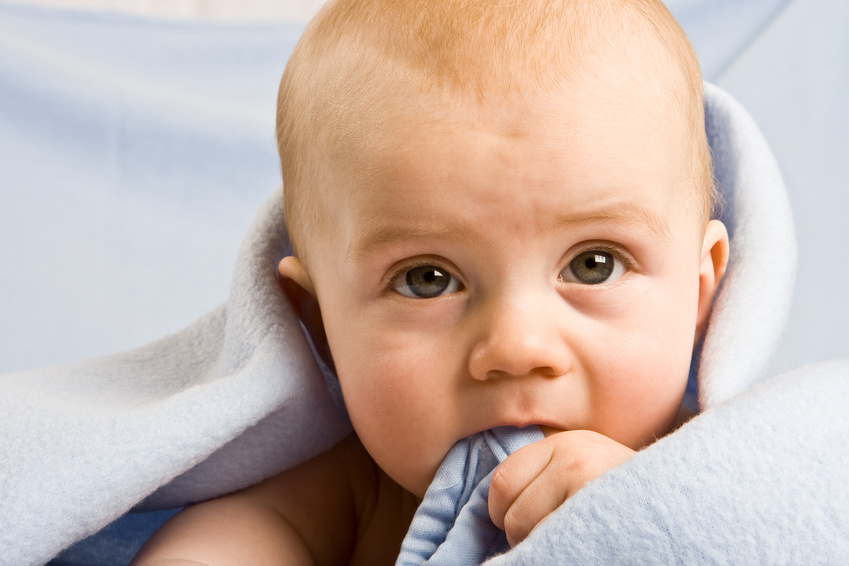 Health measuresSingle development indicators for a selection of countriesSources: UNICEF Country StatisticsEducation measuresSingle development indicators for a selection of countriesSources: UNICEF Country Statistics169. Composite indicators Rather than using single indicators, institutions have started using composite indicators, which combine a number of single indicators with weighing, to give a single combined figure.GDP per capita and HDI for selected countriesCountryGDP per capita(current US dollar) 2008GNI per capita(current US dollar) 2008GNI – GDP (percentage of GDP)USA46350479303.4France4450842000-5.6Cameroon12261150-6.2India101710402.3Indonesia22461880-16.3Country GDP per capita(current US $) 2008GDP per capita at PPP(current US dollar) 2008USA4635036062France4450834041Cameroon12262114India10172901Indonesia22463887Human Development Index bandCountryLife expectancy at birth (years)Infant mortality rate (deaths per 1000 live births)Very high human development (HDI >0.9)Australia825Very high human development (HDI >0.9)Canada816High human development (0.9>HDI>0.5)Argentina7515High human development (0.9>HDI>0.5)Croatia765Medium human development (0.8>HDI>0.5)Algeria7236Medium human development (0.8>HDI>0.5)Belize7617Low human development (0.5>HDI)Afghanistan44165Low human development (0.5>HDI)Nigeria4896Human Development Index bandCountryAdult literacy rate (% aged 15 and above)Net enrolment ratio in primary education (%)Very high human development (HDI >0.9)Australia9996Very high human development (HDI >0.9)Canada99100High human development (0.9>HDI>0.5)Argentina9899High human development (0.9>HDI>0.5)Croatia9990Medium human development (0.8>HDI>0.5)Algeria7595Medium human development (0.8>HDI>0.5)Belize7597Low human development (0.5>HDI)Afghanistan2861Low human development (0.5>HDI)Nigeria7263CategoryCountryHDI valueHDI rankGDP per capita (PPP$US)GDP per capita (PPP$US) rankGDP per capita (PPP$US) rank – HDI rankVery high human developmentNorway0.97115343354Very high human developmentSweden0.963736712169High human developmentArgentina0.86649132386213High human developmentBahamas0.856522025344-8Medium human developmentGeorgia0.77889466211021Medium human developmentSouth Africa0.683129975778-51Low human developmentZambia0.4811641358152-12Low human developmentLiberia0.44216936217910